ул. Кирова, д. 13, г. Якутск, 677000, тел.: (4112) 34-19-33, факс: (4112) 42-27-39http://www. minjkh.sakha.gov.ru, e-mail: mingkx@sakha.gov.ruот ______________ 20____ г. № ________на                                          от_______________СВОДНЫЙ ОТЧЕТо результатах проведения оценки регулирующеговоздействия проекта нормативного правового акта1. ОБЩАЯ ИНФОРМАЦИЯ1.1. Орган-разработчик:Министерство жилищно-коммунального хозяйства и энергетики Республики Саха (Якутия).1.2. Вид и наименование проекта нормативного правового акта:Проект постановления Правительства Республики Саха (Якутия) 
«Об утверждении порядка предоставления субсидий на возмещение недополученных доходов исполнителям услуг по вывозу жидких бытовых отходов, образующихся в многоквартирных домах».1.3. Краткое описание проблемы, на решение которой направлено предлагаемое правовое регулирование:В связи со вступлением силу постановления Правительства Российской Федерации от 25 октября 2023 г. № 1782 «Об утверждении общих требований к нормативным правовым актам, муниципальным правовым актам, регулирующим предоставление из бюджетов субъектов Российской Федерации, местных бюджетов субсидий, в том числе грантов в форме субсидий, юридическим лицам, индивидуальным предпринимателям, а также физическим лицам - производителям товаров, работ, услуг и проведение отборов получателей указанных субсидий, в том числе грантов в форме субсидий» (далее – Общие требования) Порядок предоставления субсидий на возмещение недополученных доходов исполнителям услуг по вывозу жидких бытовых отходов, образующихся в многоквартирных домах, утвержденный приказом Министерства жилищно-коммунального хозяйства и энергетики Республики Саха (Якутия) от 25.04.2023 № 182-ОД подлежит приведению в соответствие с Общими требованиями. 1.4. Краткое описание целей предлагаемого правового регулирования: Целью настоящего проекта является принятие Порядка предоставления субсидий на возмещение недополученных доходов исполнителям услуг по вывозу жидких бытовых отходов, образующихся в многоквартирных домах в форме постановления Правительства Республики Саха (Якутия).1.5. Краткое описание содержания предлагаемого правового регулирования:С мая 2023 года исполнители услуг по вывозу жидких бытовых отходов, образующихся в многоквартирных домах получают субсидию из государственного бюджета Республики Саха (Якутия) в соответствии со статьей 4 Закона Республики Саха (Якутия) от 09 декабря 2022 года 2586-З 
№ 1083-VI «О возмещении недополученных доходов исполнителям услуг по вывозу жидких бытовых отходов, образующихся в многоквартирных домах».Порядок предоставления субсидий на возмещение недополученных доходов исполнителям услуг по вывозу жидких бытовых отходов, образующихся в многоквартирных домах утвержден приказом Министерства жилищно-коммунального хозяйства и энергетики Республики Саха (Якутия) от 25 апреля 2023 г. № 182-ОД.В соответствии с требованиями абзаца 2 пункта 4 статьи 78.5 Бюджетного кодекса Российской Федерации решение об отборе получателей субсидий предоставляемых из бюджетов субъектов Российской Федерации, осуществляется в порядке, определенном нормативными правовыми актами высшего исполнительного органа субъекта Российской Федерации. Поскольку проект Порядка предоставления субсидий на возмещение недополученных доходов исполнителям услуг по вывозу жидких бытовых отходов, образующихся в многоквартирных домах содержит в себе положения об отборе получателей субсидий, предлагается утвердить его в виде постановления Правительства Республики Саха (Якутия).1.6. Контактная информация исполнителя в органе-разработчике:Ф.И.О.: Сивцев Георгий ЛюбомировичДолжность: Начальник правового отдела государственного казенного учреждения Республики Саха (Якутия) «Агентство субсидий»__________________________________________________________________Телефон (4112) 509-539, Адрес электронной почты: as420350@mail.ruФ.И.О.: Кириллин Петр ИльичДолжность: Главный специалист правового отдела государственного казенного учреждения Республики Саха (Якутия) «Агентство субсидий»__________________________________________________________________Телефон (4112) 509-539, Адрес электронной почты: as420350@mail.ru1.7. Степень регулирующего воздействия проекта нормативного правового акта:Средняя.1.8. Обоснование отнесения проекта нормативного правового акта к определенной степени регулирующего воздействия:До принятия новых Общих требований правоотношения в сфере возмещении недополученных доходов исполнителям услуг по вывозу жидких бытовых отходов, образующихся в многоквартирных домах регулировались приказом Министерства жилищно-коммунального хозяйства и энергетики Республики Саха (Якутия) от 25.04.2023 № 182-ОД.С учетом требований, установленных статьей 78.5 Бюджетного кодекса Российской Федерации, Общих требований Порядок предоставления субсидий на возмещение недополученных доходов исполнителям услуг по вывозу жидких бытовых отходов, образующихся в многоквартирных домах подлежит утверждению Правительством Республики Саха (Якутия).Исходя из указанного, проект не содержит положений, установленных абзацем 2 пункта 1.12 Положения о порядке проведения оценки регулирующего воздействия проектов нормативных правовых актов Республики Саха (Якутия), подготовленных органами исполнительной власти Республики Саха (Якутия), утвержденного Указом Главы Республики Саха (Якутия) от 19.06.2023 г. № 2911.Таким образом, проект нормативного правового акта относиться к средней степени регулирующего воздействия.1.9. Наличие или отсутствие в проекте нормативного правового акта обязательных требований: Отсутствуют.2. ОПИСАНИЕ ПРОБЛЕМЫ, НА РЕШЕНИЕ КОТОРОЙ НАПРАВЛЕНО ПРЕДЛАГАЕМОЕ ПРАВОВОЕ РЕГУЛИРОВАНИЕ2.1. Формулировка проблемы:На текущую дату Порядок предоставления субсидий на возмещение недополученных доходов исполнителям услуг по вывозу жидких бытовых отходов, образующихся в многоквартирных домах, утвержденный приказом Министерства жилищно-коммунального хозяйства и энергетики Республики Саха (Якутия) от 25.04.2023 № 182-ОД не соответствует положениям статьи 78.5 Бюджетного кодекса Российской Федерации, Общим требованиям.2.2. Информация о возникновении, выявлении проблемы и мерах, принятых ранее для ее решения, достигнутых результатах и затраченных ресурсах:С принятием Закона Республики Саха (Якутия) от 9 декабря 2022 г. 2586-З № 1083-VI «О возмещении недополученных доходов исполнителям услуг по вывозу жидких бытовых отходов, образующихся в многоквартирных домах» услуга по вывозу жидких бытовых отходов (ЖБО) выделена в жилищную услугу. Во исполнение указанного закона разработан Порядок предоставления субсидий на возмещение недополученных доходов исполнителям услуг по вывозу жидких бытовых отходов, образующихся в многоквартирных домах. Имеется необходимость утверждения указанного Порядка в виде нормативного правового акта Правительства Республики Саха (Якутия) (постановление).Предполагаемый результат – возмещение реальных недополученных доходов исполнителям услуг по вывозу жидких бытовых отходов, которые будут достигнуты, в том числе, при принятии настоящего проекта.2.3. Социальные группы, заинтересованные в устранении проблемы, их количественная оценка:Юридические лица, индивидуальные предприниматели, оказывающие услуги по вывозу жидких бытовых отходов физическим лицам, проживающим в многоквартирных домах, а также организации, обслуживающие жилищный фонд, по рекомендуемой стоимости услуг по вывозу жидких бытовых отходов.2.4. Характеристика негативных эффектов, возникающих в связи с наличием проблемы, их количественная оценка:Возникновение необоснованных убытков у юридических лиц, индивидуальных предпринимателей, оказывающих услуги по вывозу жидких бытовых отходов физическим лицам, проживающим в многоквартирных домах.2.5. Причины возникновения проблемы и факторы, поддерживающие ее существование:Появление новых видов субсидий.Отмена тарифов, учитывающих услуги по нецентрализованному водоотведению с 01 апреля 2023 года.Утверждение новых Общих требований, которым должны соответствовать нормативное правовые акты, регулирующие предоставление субсидий.2.6. Причины невозможности решения проблемы участниками соответствующих отношений самостоятельно, без вмешательства государства:Возникновение невозмещаемых убытков у юридических лиц, индивидуальных предпринимателей, оказывающих регулируемые виды услуг, а также услуги по вывозу жидких бытовых отходов физическим лицам, проживающим в многоквартирных домах без принятия нормативного правового акта, входящих в компетенцию Министерства жилищно-коммунального хозяйства и энергетики Республики Саха (Якутия).2.7. Опыт решения аналогичных проблем в других субъектах Российской Федерации, иностранных государствах:- постановление Правительства Кемеровской области - Кузбасса от 4 марта 2024 г. № 93 «Об утверждении Порядка предоставления субсидии в целях возмещения недополученных доходов в связи с выполнением работ по перевозке пассажиров автомобильным транспортом общего пользования по регулируемым тарифам по межмуниципальным маршрутам регулярных перевозок и муниципальным маршрутам регулярных перевозок».- постановление Правительства Саратовской области от 29 февраля 2024 г. № 141-П «Об утверждении Положения о предоставлении из областного бюджета субсидий, в том числе грантов в форме субсидий на развитие сельскохозяйственного производства и перерабатывающей промышленности».2.8. Источники данных:Справочно-правовая система «Гарант».Портал официального опубликования правовых актов (http://pravo.gov.ru/).2.9. Иная информация о проблеме:отсутствует3. ОПРЕДЕЛЕНИЕ ЦЕЛЕЙ ПРЕДЛАГАЕМОГО ПРАВОВОГО РЕГУЛИРОВАНИЯ И ИНДИКАТОРОВДЛЯ ОЦЕНКИ ИХ ДОСТИЖЕНИЯ3.4. Действующие нормативные правовые акты, поручения, другие решения, из которых вытекает необходимость разработки предлагаемого правового регулирования в данной области, которые определяют необходимость постановки указанных целей:Статья 78, 78.5 Бюджетного кодекса Российской Федерации;Постановление Правительства РФ от 25.10. 2023 г. № 1782 «Об утверждении общих требований к нормативным правовым актам, муниципальным правовым актам, регулирующим предоставление из бюджетов субъектов Российской Федерации, местных бюджетов субсидий, в том числе грантов в форме субсидий, юридическим лицам, индивидуальным предпринимателям, а также физическим лицам - производителям товаров, работ, услуг и проведение отборов получателей указанных субсидий, в том числе грантов в форме субсидий»;Закон Республики Саха (Якутия) от 9 декабря 2022 г. 2586-З № 1083-VI 
«О возмещении недополученных доходов исполнителям услуг по вывозу жидких бытовых отходов, образующихся в многоквартирных домах».3.9. Методы расчета индикаторов достижения целей предлагаемого правового регулирования, источники информации для расчетов:Отчет об использовании предоставленных субсидий, предоставляемый получателями субсидий, в том числе во исполнение условий Соглашения о предоставлении субсидий.3.10. Проведение мониторинга и иные способы (методы) оценки достижения целей предлагаемого правового регулирования:Оценка эффективности производится математическим исчислением исходя из данных объемов, начисленных потребителям за оказанные услуги по вывозу жидких бытовых отходов и подтвержденных отчетами об использовании субсидий и сумм предоставленных субсидий.3.11. Оценка затрат на проведение мониторинга достижения целей предлагаемого правового регулирования:Отсутствует3.12. Источники информации для расчета индикаторов:Отчет об использовании предоставленных субсидий, предоставляемый получателями субсидий.4. КАЧЕСТВЕННАЯ ХАРАКТЕРИСТИКА И ОЦЕНКА ЧИСЛЕННОСТИ ПОТЕНЦИАЛЬНЫХ АДРЕСАТОВ ПРЕДЛАГАЕМОГО ПРАВОВОГО РЕГУЛИРОВАНИЯ (ИХ ГРУПП)5. Изменение функций (полномочий, обязанностей, прав) органов государственной власти Республики Саха (Якутия) (органов местного самоуправления), а также порядка их реализации в связи с введением предлагаемого правового регулирования6. Оценка дополнительных расходов (доходов) государственного бюджета Республики Саха (Якутия) (местных бюджетов), связанных с введением предлагаемого правового регулированияДополнительных финансовых затрат из республиканского бюджета, связанных с введением предлагаемого правового регулирования не потребуется. 6.4. Другие сведения о дополнительных расходах (доходах) государственного бюджета Республики Саха (Якутия) (местных бюджетов), возникающих в связи с введением предлагаемого правового регулирования:Не потребуется.6.5. Источники данных:Ведомственная информация уполномоченного органа. 7. Изменение обязанностей (ограничений) потенциальных адресатов предлагаемого правового  регулирования и связанные с ними дополнительные расходы (доходы)7.5. Издержки и выгоды адресатов предлагаемого правового регулирования, не поддающиеся количественной оценке:Отсутствуют7.6. Источники данных:Отсутствуют8. Оценка рисков неблагоприятных последствий применения предлагаемого правового регулированияРисков неблагоприятных последствий будет больше при не принятии данного проекта.8.5. Источники данных:Отсутствуют9. Сравнение возможных вариантов решения проблемы9.8. Обоснование выбора предпочтительного варианта решения выявленной проблемы:Первый вариант предпочтительнее в целях снижения убыточности юридических лиц, индивидуальных предпринимателей, оказывающих услуги по вывозу жидких бытовых отходов физическим лицам, проживающим в многоквартирных домах, а также расходов государственного бюджета Республики Саха (Якутия).9.9. Детальное описание предлагаемого варианта решения проблемы:Проектом предлагается утвердить нормативным правовым актом Правительства Республики Саха (Якутия) Порядок предоставления субсидий на возмещение недополученных доходов исполнителям услуг по вывозу жидких бытовых отходов, образующихся в многоквартирных домах.В настоящее время указанный Порядок утвержден приказом Министерства жилищно-коммунального хозяйства и энергетики Республики Саха (Якутия), что противоречит положениям статьи 78.5 Бюджетного кодекса Российской Федерации, Общим требованиям.Предполагается, что после утверждения в Правительстве Республики Саха (Якутия) указанного Порядка, признать утратившим силу приказ Министерства жилищно-коммунального хозяйства и энергетики Республики Саха (Якутия).10. ОЦЕНКА НЕОБХОДИМОСТИ УСТАНОВЛЕНИЯ ПЕРЕХОДНОГО ПЕРИОДА И (ИЛИ) ОТСРОЧКИ ВСТУПЛЕНИЯ В СИЛУ НОРМАТИВНОГО ПРАВОВОГО АКТА ЛИБО НЕОБХОДИМОСТЬ РАСПРОСТРАНЕНИЯ ПРЕДЛАГАЕМОГО ПРАВОВОГО РЕГУЛИРОВАНИЯ НА РАНЕЕ ВОЗНИКШИЕОТНОШЕНИЯ:10.1. Предполагаемая дата вступления в силу нормативного правового акта:08 мая 2024 года10.2. Необходимость установления переходного периода и (или) отсрочки введения предлагаемого правового регулирования: нета) срок переходного периода: нетб) отсрочка введения предлагаемого правового регулирования: нет10.3. Необходимость распространения предлагаемого правового регулирования на ранее возникшие отношения: Отсутствует10.3.1. Период распространения на ранее возникшие отношения: Отсутствует10.4. Обоснование необходимости установления переходного периода и (или) отсрочки вступления в силу нормативного правового акта либо необходимость распространения предлагаемого правового регулирования на ранее возникшие отношения: Отсутствует11. Информация о сроках проведения публичных консультаций по проекту нормативного правового акта и сводному отчету:11.1. Срок, в течение которого принимались предложения в связи с публичными консультациями по проекту нормативного правового акта и сводному отчету об оценке регулирующего воздействия:начало: _____________окончание: _____________11.2. Сведения о количестве замечаний и предложений, полученных в ходе публичных консультаций по проекту нормативного правового акта:Всего замечаний и предложений:полностью: ____, учтено частично: ____11.3. Полный электронный адрес размещения сводки предложений, поступивших по итогам проведения публичных консультаций по проекту нормативного правового акта:Министерствожилищно-коммунальногохозяйства и энергетикиРеспублики Саха (Якутия)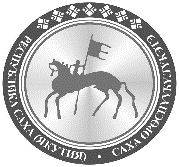 Саха Өрөспүүбүлүкэтинолорор дьиэҕэ, коммунальнайхаhаайыстыбаҕа уонна энергетикэҕэ министиэристибэтэ3.1. Цели предлагаемого правового регулирования3.2. Сроки достижения целей предлагаемого правового регулирования3.3. Периодичность мониторинга достижения целей предлагаемого правового регулированияОбеспечение своевременного и обоснованного предоставления субсидий, проверка целевого использования, соответствие условиям и целям предоставления субсидий.Со дня вступления нормативного правового акта в законную силуЕжегодно3.5. Цели предлагаемого правового регулирования3.6. Индикаторы достижения целей предлагаемого правового регулирования3.7. Единица измерения индикаторов3.8. Целевые значения индикаторов по годамОбеспечение своевременного и обоснованного предоставления субсидий, возврат необоснованно полученной субсидии.Своевременность предоставления субсидийЕд.04.1. Группы потенциальных адресатов предлагаемого правового регулирования (краткое описание их качественных характеристик)4.2. Количество участников группы4.3. Источники данныхКатегории организаций, имеющих право на возмещение недополученных доходов исполнителям услуг по вывозу жидких бытовых отходов, образующихся в многоквартирных домах (субсидий).66Ведомственная информация уполномоченного органа5.1. Наименование функции (полномочия, обязанности или права)5.2. Характер функции (новая / изменяемая / отменяемая)5.3. Предполагаемый порядок реализации5.4. Оценка изменения трудовых затрат (чел./час в год), изменения численности сотрудников (чел.)5.5. Оценка изменения потребностей в других ресурсахне изменяетсяне изменяетсяне изменяетсяне изменяетсяне изменяется6.1. Наименование функции (полномочия, обязанности или права) (в соответствии с подпунктом 5.1)6.2. Виды расходов (возможных поступлений) государственного бюджета Республики Саха (Якутия) (местных бюджетов)6.3. Количественная оценка расходов и возможных поступлений, млн рублей---7.1. Группы потенциальных адресатов предлагаемого правового регулирования (в соответствии с пп. 4.1 сводного отчета)7.2. Новые обязанности и ограничения, изменения существующих обязанностей и ограничений, вводимые предлагаемым правовым регулированием (с указанием соответствующих положений проекта нормативного правового акта)7.3. Описание расходов и возможных доходов, связанных с введением предлагаемого правового регулирования7.4. Количественная оценка, млн. рублей----8.1. Виды рисков8.2. Оценка вероятности наступления неблагоприятных последствий8.2. Оценка вероятности наступления неблагоприятных последствий8.3. Методы контроля рисков8.4. Степень контроля рисков (полный/частичный/отсутствует)-----Вариант 1Вариант 29.1. Содержание варианта решения проблемыПринятие настоящего проектаНе принимать настоящий нормативный правовой акт9.2. Качественная характеристика и оценка динамики численности потенциальных адресатов предлагаемого правового регулирования в среднесрочном периоде (1 - 3 года)Обоснованное предоставление субсидийПротиворечие нормативного правового акта Республики Саха (Якутия) федеральному законодательству.Увеличение убытков как организаций, так и расходов государственного бюджета Республики Саха (Якутия)9.3. Оценка дополнительных расходов (доходов) потенциальных адресатов регулирования, связанных с введением предлагаемого правового регулированияНетНет9.4. Оценка расходов (доходов) государственного бюджета Республики Саха (Якутия), связанных с введением предлагаемого правового регулированияНет Нет 9.5. Оценка возможности достижения заявленных целей регулирования (раздел 3 сводного отчета) посредством применения рассматриваемых вариантов предлагаемого правового регулированияэффективноне эффективно9.6. Оценка рисков неблагоприятных последствийОбоснованное предоставление субсидий Существует риск необоснованного предоставления субсидий (недополученных доходов)9.7. Необходимые для достижения заявленных целей регулирования организационно-технические, методологические, информационные и иные мероприятия, общий объем затратНетНет